УТВЕРЖДЕНприказом И. о. председателяКонтрольно-ревизионной комиссиимуниципального образования«Починковский район»Смоленской областиот 24 мая 2022 г. №7                                                                             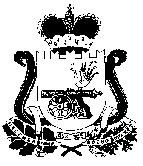 КОНТРОЛЬНО-РЕВИЗИОННАЯ КОМИССИЯ  МУНИЦИПАЛЬНОГО ОБРАЗОВАНИЯ «ПОЧИНКОВСКИЙ РАЙОН» СМОЛЕНСКОЙ ОБЛАСТИСТАНДАРТ ОРГАНИЗАЦИИ ДЕЯТЕЛЬНОСТИСОД-1«Планирование работы Контрольно-ревизионной комиссии муниципального образования «Починковский район» Смоленской области»(стандарт подлежит применению с 24.05.2022 года и до его отмены)г. Починок2022 годСодержание1. Общие положения ...................................................................................................... 32. Цель, задачи и принципы планирования работы..................................................... 33. Плановые документы………………………………………………………………..44. Формирование и утверждение плановых документов ........................................... 55. Форма, структура и содержание плана работы ...................................................... 76. Корректировка плана работы ................................................................................... 87. Контроль исполнения плана работы......................................................................... 9Приложение №1 «Образец оформления плана работы»............................................10Общие положения       1.1. Стандарт организации деятельности СОД-1 (далее – Стандарт) разработанв соответствии с требованиями Федерального закона от 07.02.2011 № 6-ФЗ «Об общих принципах организации и деятельности контрольно-счетных органов субъектов Российской Федерации и муниципальных образований», на основании  Стандарта Счетной палаты Российской Федерации СОД 12 «Планирование работы Счетной палаты Российской Федерации», утвержденным решением Коллегии Счетной палаты Российской Федерации (протокол от 22.07.2011 №39 К (806)), в целях реализации Положения о Контрольно-ревизионной комиссии муниципального образования «Починковский район» Смоленской области, утвержденного решением Совета депутатов муниципального образования «Починковский район» Смоленской области от 28.09.2021 № 504 (с последующими изменениями), в соответствии с Регламентом Контрольно-ревизионной комиссии муниципального образования «Починковский район» Смоленской области (далее – Регламент), с учетом "Общих требований к стандартам внешнего государственного и муниципального аудита (контроля) для проведения контрольных и экспертно-аналитических мероприятий контрольно-счетными органами субъектов Российской Федерации и муниципальных образований" (утв. постановлением Коллегии Счетной палаты РФ от 29.03.2022 N 2ПК) (вместе с "Требованиями к структуре стандарта внешнего государственного и муниципального аудита (контроля) для проведения контрольных и экспертно-аналитических мероприятий контрольно-счетными органами субъектов Российской Федерации и муниципальных образований").         1.2. Целью настоящего Стандарта является установление общих принципов, правил и процедур планирования работы Контрольно-ревизионной комиссии муниципального образования «Починковский район» Смоленской области (далее – Контрольно-ревизионная комиссия), для обеспечения эффективной организации осуществления внешнего муниципального финансового контроля и выполнения полномочий Контрольно-ревизионной комиссии.        1.3. Задачами настоящего Стандарта являются:        - определение целей, задач и принципов планирования работы;        -установление порядка формирования и утверждения плана работы Контрольно-ревизионной комиссии;        - определение требований к форме, структуре и содержанию плана работы Контрольно-ревизионной комиссии;       - установление порядка корректировки и контроля исполнения плана работы Контрольно-ревизионной комиссии.Цель, задачи и принципы планирования работы      2.1. Контрольно-ревизионная комиссия строит свою работу на основе плановых документов, разрабатываемых исходя из необходимости обеспечения всестороннего системного контроля формирования и использования бюджетных средств.      Планирование осуществляется в целях эффективной организации осуществления внешнего муниципального финансового контроля, обеспечения выполнения Контрольно-ревизионной комиссией законодательно установленных задач.       Планирование осуществляется с учетом всех видов и направлений деятельности Контрольно-ревизионной комиссии, на основании поручений Совета депутатов муниципального образования «Починковский район» Смоленской области, предложений и запросов Главы муниципального образования «Починковский район» Смоленской области.      2.2. Задачами планирования являются:       - определение приоритетных направлений деятельности  Контрольно-ревизионной комиссии;       - формирование и утверждение плана работы Контрольно-ревизионной комиссии.      2.3. Планирование основывается на системном подходе в соответствии со следующими принципами:      - сочетания годового и текущего планирования;      - соответствие годового и текущего планирования;      - непрерывность планирования;      - комплексности планирования (по всем видам и направлениям деятельностиКонтрольно-ревизионной комиссии);      - равномерности распределения контрольных мероприятий по главным администраторам средств бюджета муниципального образования «Починковскийрайон» Смоленской области;     - рациональности распределения трудовых, финансовых, материальных и иных ресурсов, направляемых на обеспечение выполнения задач и функций Контрольно-ревизионной комиссии;     - системная периодичности проведения мероприятий на объектах контроля;     - координации планов работы Контрольно-ревизионной комиссии с планами работы других органов финансового контроля.     2.4. Планирование деятельности осуществляется с учетом результатов контрольных и экспертно-аналитических мероприятий.     2.5. Планирование должно обеспечивать эффективность использования бюджетных средств, выделяемых Контрольно-ревизионной комиссии, а также эффективность использования трудовых, материальных, информационных и иных ресурсов.Плановые документы     3.1. В Контрольно-ревизионной комиссии муниципального образования «Починковский район» Смоленской области формируется и утверждается план работы.       3.2. План работы Контрольно-ревизионной комиссии формируется исходя из необходимости обеспечения всех полномочий Контрольно-ревизионной комиссии, предусмотренных действующим законодательством, всестороннего системного контроля исполнения бюджета муниципального образования «Починковский район» Смоленской области и управлением муниципальным имуществом.      3.3. Годовой план работы Контрольно-ревизионной комиссии определяет перечень контрольных, экспертно-аналитических и иных мероприятий, планируемых к проведению в очередном финансовом году. Указанный план утверждается приказом председателя Контрольно-ревизионной комиссии.Формирование и утверждение плановых документов       4.1. Формирование и утверждение плановых документов Контрольно-ревизионной комиссии осуществляется с учетом нормативных правовых актов муниципального образования «Починковский район» Смоленской области, положений Регламента Контрольно-ревизионной комиссии и настоящего Стандарта.         4.2. Плановые документы подлежат утверждению до начала планируемого периода.         4.3. План работы формируется и утверждается на год (с разбивкой по кварталам).         4.4. Формирование плана работы включает осуществление следующих действий:        - подготовку предложений в проект плана работы;        - составление проекта плана работы;        - согласование проекта плана работы;        -рассмотрение проекта и утверждение плана работы Контрольно-ревизионной комиссии.          4.5. Подготовка предложений в проект плана работы по контрольным и экспертно-аналитическим мероприятиям осуществляется председателем, аудитором и инспектором Контрольно-ревизионной комиссии.         4.6. Обязательному рассмотрению при подготовке проекта плана работы Контрольно-ревизионной комиссии подлежат:          - поручения Совета депутатов муниципального образования «Починковский район» Смоленской области;          -предложения и запросы Главы муниципального образования «Починковский район» Смоленской области.        4.7. В проект плана работы подлежат включению контрольные и экспертно-аналитические мероприятия, проводимые в рамках исполнения полномочий по осуществлению внешнего муниципального финансового контроля в поселениях, входящих в состав муниципального района, в соответствии с соглашениями.         4.8. Подготовка предложений о проведении мероприятий с участием других контрольных и правоохранительных органов осуществляется в порядке, предусмотренным заключенными соглашениями с указанными органами.      4.9. При подготовке предложений о включении в проект плана работы, планируемых к проведению совместно (параллельно) с иными контрольно-счетными органами, необходимо учитывать положения стандартов и регламентов,регулирующих деятельность вышеуказанных органов, а также порядок взаимодействия.        4.10. Поручения Совета депутатов муниципального образования «Починковский район» Смоленской области, предложения и запросы Главы муниципального образования «Починковский район» Смоленской области по формированию плана работы направляются в Контрольно-ревизионную комиссию не позднее 1 декабря текущего финансового  года.        4.11. В случае не включения в проект плана работы предложений в адрес органа (должностного лица), предоставившего предложение председателем Контрольно-ревизионной комиссии в срок до 20 декабря текущего года направляется мотивированный ответ.        4.12. Председатель Контрольно-ревизионной комиссии в срок до 20 декабря текущего года рассматривает и формирует свод всех поступивших предложений, поручений и запросов.        4.13. Наименование планируемого контрольного или экспертно-аналитического мероприятия должно иметь четкую, однозначную формулировку его предмета, который обязан соответствовать полномочиям Контрольно-ревизионной комиссии.         В случае планирования проведения совместного (параллельного) контрольного (экспертно-аналитического) мероприятия в его наименовании в скобках указываются органы (организации), совместно (параллельно) с которымипланируется проведение мероприятия.        4.14. При определении перечня мероприятий и сроков их реализации по возможности осуществляется координация плана работы Контрольно-ревизионной комиссии с планами работы других органов финансового контроля.        4.15.Предложения по контрольным и экспертно-аналитическим мероприятиям, предлагаемые в проект плана работы должны содержать следующие данные:       - вид мероприятия (контрольное или экспертно-аналитическое) и его наименование;      - перечень объектов контрольного мероприятия (по контрольным мероприятиям);      - срок проведения мероприятия;      - ответственные за проведение мероприятия;      - основание для включения мероприятия в план.      4.16. Планирование проведения контрольных мероприятий на одном объекте вразличные периоды времени в течение одного календарного года, как правило, недопускается.      В случае необходимости проведения в планируемом периоде контрольных действий на одном объекте контроля по нескольким направлениям деятельности Контрольно-ревизионной комиссии, указанные действия планируются к проведению в рамках одного комплексного мероприятия.     4.17. При определении планируемого срока проведения контрольного (экспертно-аналитического) мероприятия необходимо учитывать сроки проведения всех его этапов (подготовительного, основного и заключительного).     Проект плана работы должен формироваться таким образом, чтобы он был реально выполним, и создавал условия для качественного исполнения планируемых мероприятий в установленные сроки.     4.18. Проект плана работы Контрольно-ревизионной комиссии с учетом поступивших предложений рассматривается председателем Контрольно-ревизионной комиссии. Председатель вносит в него (при необходимости) уточнения и изменения и не позднее 25 декабря года, предшествующего планируемому году, принимает решение об его утверждении.     4.19. Утвержденный план работы в течение пяти рабочих дней со дня его утверждения направляется председателю Совета депутатов муниципального образования «Починковский район» Смоленской области  и руководителю исполнительно-распорядительного органа муниципального района, в течение месяца после его утверждения размещается на официальном сайте муниципального образования «Починковский район» Смоленской области в информационно-телекоммуникационной сети «Интернет». Форма, структура и содержание плана работы      5.1. План работы имеет табличную форму, приведенную в Приложении №1, включающие следующие основные графы:          - номер пункта плана;          - наименование мероприятия;          - срок проведения мероприятия;          - ответственные за проведение мероприятия;          - основание для включения в план.            5.2. План работы содержит согласованные по срокам и ответственным за проведение мероприятия перечни планируемых мероприятий, объединенные в отдельные разделы и пункты, подразделы и комплексы мероприятий.      5.3. Каждый раздел, подраздел, комплекс мероприятий и пункт плана работы имеют свой номер и свое наименование.      5.4. Наименования разделов, подразделов, комплексов мероприятий и пунктов плана работы должны отражать осуществление контрольной, экспертно-аналитической, информационной и иных видов деятельности, а также мероприятий по обеспечению деятельности Контрольно-ревизионной комиссии.       5.5. Номер раздела плана состоит из одного числа (1,2,3… и т.д.).      Номер подраздела плана работы состоит из  двух чисел, первое из которых является номером раздела плана работы, в состав которого входит подраздел, второе является порядковым номером подраздела в составе этого раздела (1.1, 1.2,…,2.1,2.2,….и т.д.).     Номер мероприятия состоит из четырех чисел, первые три из которых являются номером комплекса мероприятий плана работы, в состав которого входит мероприятие, четвертое является порядковым номером мероприятия в составе этого комплекса мероприятий (1.1.1.1, 1.1.1.2,..., 1.1.2.1, 1.1.2.2,..., 2.1.1.1, 2.1.1.2,... и т.д.), который в случае планирования проведения контрольного (экспертно - аналитического) мероприятия означает, что по результатам данного мероприятия будет подготовлен один отчет.      В случае если проведение контрольного мероприятия планируется на нескольких объектах, эти объекты имеют номера, состоящие из пяти чисел, первые четыре из которых являются номером данного контрольного мероприятия, а пятое является порядковым номером объекта этого мероприятия (1.1.1.1.1, 1.1.1.1.2,..., 1.2.2.2.1, 1.2.2.2.2,..., 2.1.1.1.1, 2.1.1.1.2,... и т.д.).     Отсутствие в планах работы номеров у разделов, подразделов, комплексов мероприятий, мероприятий и объектов не допускается.      5.6. Наименования разделов, подразделов и комплексов мероприятий планов работы должны отражать осуществление Контрольно-ревизионной комиссией, экспертно-аналитической, информационной и иных видов деятельности, определенных требованиями Федерального закона от 07.02.2011 № 6-ФЗ «Об общих принципах организации и деятельности контрольно-счетных органов субъектов Российской Федерации и муниципальных образований».        5.7. В графе "Наименование мероприятия" отражаются наименования планируемых мероприятий.        По контрольным мероприятиям в данной графе указываются также вид и объекты мероприятия. По экспертно-аналитическим мероприятиям - вид мероприятия.      5.8. В графе "Срок проведения мероприятия" указывается месяц начала и месяц окончания мероприятия.      В случае если срок проведения мероприятия выходит за границы планируемого года, указывается также год начала и (или) окончания мероприятия.      По контрольным и экспертно-аналитическим мероприятиям в данной графе отражается общий срок проведения мероприятия, включающий сроки проведения всех этапов мероприятия (подготовительного, основного и заключительного).      5.9. В графе "Ответственные за проведение мероприятия" указывается фамилия, инициалы и должность ответственных лиц.      5.10. В графе "Основание для включения мероприятия в план" указываются:     - нормы Федерального закона 07.02.2011 № 6-ФЗ «Об общих принципах организации и деятельности контрольно-счетных органов субъектов Российской Федерации и муниципальных образований», других законов, определяющих полномочия Контрольно-ревизионной комиссии, в рамках, выполнения которых планируется проведение мероприятия;      - поручения, обращения и запросы, направляемые в Контрольно-ревизионную комиссию, в соответствии с законодательством Российской Федерации. Корректировка плана работы       6.1. Изменение плана работы осуществляется в порядке, предусмотренном для его утверждения.       6.2. Предложения по изменению планов работы Контрольно-ревизионной комиссии могут вноситься в случаях:       - изменения федерального или регионального законодательства, нормативно правовых актов муниципального образования;       - выявления в ходе подготовки или проведения контрольного (экспертно-аналитического) мероприятия существенных обстоятельств, требующих изменения наименования, перечня объектов, сроков проведения мероприятия;      - реорганизации, ликвидации, изменения организационно-правовой формы объектов мероприятия;     - отвлечения сотрудников, участвующих в проведении запланированного мероприятия, на дополнительные мероприятия;     - возникновения проблем с формированием состава непосредственных исполнителей мероприятия вследствие организационно-штатных мероприятий,продолжительной болезни, увольнения сотрудников Контрольно-ревизионной комиссии, участвующих в проведении мероприятия, и невозможности их замены другими сотрудниками;       - информации правоохранительных органов;       - обращений Совета депутатов муниципального образования «Починковский район» Смоленской области, предложений и запросов Главы муниципального образования «Починковский район» Смоленской области.       При подготовке предложений об изменении плана работы Контрольно-ревизионной комиссии необходимо исходить из минимизации его корректировки.       6.3. Корректировка плана работы может осуществляться в виде:        - изменения наименований мероприятий;        - изменения перечня объектов мероприятий;        - изменения сроков проведения мероприятий;        - исключения мероприятий из плана работы;        - включения дополнительных мероприятий в план работы.       6.4. Рассмотрение поручений и предложений о внесении изменений в планработы текущего года осуществляются председателем Контрольно-ревизионной комиссии в течение 10 рабочих дней со дня поступления.Контроль исполнения плана работы7.1. Основной задачей контроля исполнения плана работы является обеспечение своевременного, полного и качественного выполнения мероприятий.7.2. Контроль исполнения плана работы осуществляется председателем Контрольно-ревизионной комиссии муниципального образования «Починковский район» Смоленской области. Приложение № 1к Стандарту внешнегомуниципального финансовогоконтроля «Планирование работы Контрольно-ревизионной комиссии муниципального образования «Починковский район» Смоленской области» (форма плана работы)                                                                                                     УТВЕРЖДЕН                                                                                      Приказом И.о. председателя                                                                                 Контрольно-ревизионной                                                                                   комиссии муниципального                                                                                      образования «Починковский                                                                                      район» Смоленской области                                                                                         от        24.05.2022г.    №7План работы Контрольно-ревизионной комиссии муниципального образования «Починковский район» Смоленской области на 20___год.№п/пМероприятияМероприятияСрок проведения мероприятияОтветственные за проведение мероприятияОснование для включения мероприятия в план1.Контрольные мероприятияКонтрольные мероприятияКонтрольные мероприятияКонтрольные мероприятияКонтрольные мероприятия1.12.Экспертно-аналитические мероприятияЭкспертно-аналитические мероприятияЭкспертно-аналитические мероприятияЭкспертно-аналитические мероприятияЭкспертно-аналитические мероприятия2.13.Организационная деятельностьОрганизационная деятельностьОрганизационная деятельностьОрганизационная деятельностьОрганизационная деятельность3.14.………………………………………………………………………………………………………………………………………………………………………………………………………4.14.155……………………………………….……………………………………….……………………………………….……………………………………….5.15.16……………………………………….……………………………………….……………………………………….……………………………………….……………………………………….6.1